ENTRIES CLOSE 9 SEPTEMBER 2016ENTRIES CLOSE 9 SEPTEMBER 2016ENTRIES CLOSE 9 SEPTEMBER 2016CANBERRA CANINE CARNIVAL 2016 : 3 CHAMPIONSHIP TOY GROUP SHOWSCANBERRA CANINE CARNIVAL 2016 : 3 CHAMPIONSHIP TOY GROUP SHOWSCANBERRA CANINE CARNIVAL 2016 : 3 CHAMPIONSHIP TOY GROUP SHOWSSATURDAY 1 OCTOBER & SUNDAY 2 OCTOBER 2016 : CANBERRA TOY DOG CLUB INCClasses to be judged : 1, 2, 3, 4, 5, 10, 11 & 18 (Dogs & Bitches) and Veteran SweepstakesSATURDAY 1 OCTOBER & SUNDAY 2 OCTOBER 2016 : CANBERRA TOY DOG CLUB INCClasses to be judged : 1, 2, 3, 4, 5, 10, 11 & 18 (Dogs & Bitches) and Veteran SweepstakesSATURDAY 1 OCTOBER & SUNDAY 2 OCTOBER 2016 : CANBERRA TOY DOG CLUB INCClasses to be judged : 1, 2, 3, 4, 5, 10, 11 & 18 (Dogs & Bitches) and Veteran SweepstakesSat 3 Oct Judge : Ms S Hennessy (USA) : Chinese Crested Dog Breed SpecialistCommencing 8.30am with Veteran Sweepstakes followed by Chinese Crested Dogs then all other Breeds in Alphabetical Order Breed Feature : Chinese Crested Dog Entry Fees:	Non-Members $12.00, Members $11.00; 		Baby Puppy $8.00	Veteran Sweepstakes $6.00Catalogues:	$3.50 pre-paidEntries Close with:	Secretary	94 Spofforth Street, HOLT  ACT  2615	Ph: 0498 663 122; 0409 532 704	(no calls after 9pm)	Email : chartruese1@bigpond.com Cheques payable to : Canberra Toy Dog Club IncEntry Fees:	Non-Members $12.00, Members $11.00; 		Baby Puppy $8.00	Veteran Sweepstakes $6.00Catalogues:	$3.50 pre-paidEntries Close with:	Secretary	94 Spofforth Street, HOLT  ACT  2615	Ph: 0498 663 122; 0409 532 704	(no calls after 9pm)	Email : chartruese1@bigpond.com Cheques payable to : Canberra Toy Dog Club IncSun 4 Oct Judge : Ms A Duggan (Eire)Commencing 10.30am with Veteran Sweepstakes followedby Breeds in Alphabetical Order Entry Fees:	Non-Members $12.00, Members $11.00; 		Baby Puppy $8.00	Veteran Sweepstakes $6.00Catalogues:	$3.50 pre-paidEntries Close with:	Secretary	94 Spofforth Street, HOLT  ACT  2615	Ph: 0498 663 122; 0409 532 704	(no calls after 9pm)	Email : chartruese1@bigpond.com Cheques payable to : Canberra Toy Dog Club IncEntry Fees:	Non-Members $12.00, Members $11.00; 		Baby Puppy $8.00	Veteran Sweepstakes $6.00Catalogues:	$3.50 pre-paidEntries Close with:	Secretary	94 Spofforth Street, HOLT  ACT  2615	Ph: 0498 663 122; 0409 532 704	(no calls after 9pm)	Email : chartruese1@bigpond.com Cheques payable to : Canberra Toy Dog Club IncSATURDAY 1 OCTOBER 2016 : Toy Group Fundraising Showhosted by the Cavalier King Charles Spaniel Club of Canberra IncClasses to be judged : 1, 2, 3, 4, 5, 10, 11 & 18 (Dogs & Bitches)SATURDAY 1 OCTOBER 2016 : Toy Group Fundraising Showhosted by the Cavalier King Charles Spaniel Club of Canberra IncClasses to be judged : 1, 2, 3, 4, 5, 10, 11 & 18 (Dogs & Bitches)SATURDAY 1 OCTOBER 2016 : Toy Group Fundraising Showhosted by the Cavalier King Charles Spaniel Club of Canberra IncClasses to be judged : 1, 2, 3, 4, 5, 10, 11 & 18 (Dogs & Bitches)Judge : Ms M Joyce (VIC)Exhibitors please note that Judging will NOT commence before 1.00pm. Breeds will be judged in Alphabetical Order Exhibitors please note that BOB, CC and place ribbons will not be presented at this fundraising showJudge : Ms M Joyce (VIC)Exhibitors please note that Judging will NOT commence before 1.00pm. Breeds will be judged in Alphabetical Order Exhibitors please note that BOB, CC and place ribbons will not be presented at this fundraising showEntry Fees:	$12.00 Catalogues:	$3.50 pre-paidEntries Close with:	Secretary	PO Box 639, JAMISON CENTRE  ACT  2614	Ph: 0427 270 303	Email : taransay_cek@optusnet.com.au Cheques payable to: CKCS Club of Canberra IncThe Club Secretary of each Club will not be handling at their respective Club showsThese shows are conducted under the Rules and Regulations of Dogs ACT. The ClubsReserve the right to appoint an additional or substitute Judge(s) if necessary.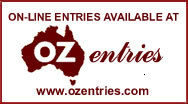 The Club Secretary of each Club will not be handling at their respective Club showsThese shows are conducted under the Rules and Regulations of Dogs ACT. The ClubsReserve the right to appoint an additional or substitute Judge(s) if necessary.The Club Secretary of each Club will not be handling at their respective Club showsThese shows are conducted under the Rules and Regulations of Dogs ACT. The ClubsReserve the right to appoint an additional or substitute Judge(s) if necessary.